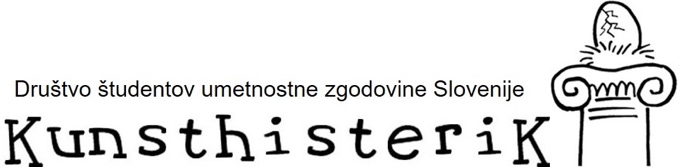 POROČILO O DELOVANJU DRUŠTVA KUNSTHISTERIK V ŠTUDIJSKEM LETU 2017/18Preteklo študijsko leto je društvo pričelo konec v oktobru z vodenim ogledom 32. Mednarodnega grafičnega bienala, dejavnosti pa smo vidneje nadaljevali v novembru s tradicionalno ekskurzijo v Benetke, ki je bila uspešno izvedena v dvodnevni različici, saj smo si pod strokovnim vodstvom dr. Leva Krefta poleg Beneškega umetniškega bienala ogledali še razstavo britanskega umetnika Damiena Hirsta. Konec novembra smo izvedli brucevanje, dan kasneje pa je potekal voden ogled retrospektivne razstave Dušana Tršarja v Moderni galeriji. Vodeni društveni ogledi so se nadaljevali v Narodni galeriji, kjer nas je kustos dr. Andrej Smrekar vodil po začasni razstavi Helena Vurnik: Slikarka in oblikovalka. V decembru smo obiskali božični München, praznični duh pa smo dopolnili z izdelovanjem voščilnic za zaposlene na oddelku. Po novem letu smo pričeli projekt podaljševanja domene spletne strani in nakupa novega paketa spletnega gostovanja, iz zimskega spanja pa nas je prebudilo februarsko vodstvo umetnika samega po razstavi v MGLC-ju, Boris Jesih. Razstav pa nismo le obiskovali, temveč smo pri postavljanju tudi aktivno sodelovali. Na povabilo ljubljanskega kulturnega prizorišča Prulček smo v tamkajšnjih prostorih člani društva zasnovali in izpeljali dve mesečni razstavi, fotografsko ter grafično. Marca nas je v preteklo stoletje ponesel voden ogled dveh začasnih razstav v Narodni galeriji in Galeriji Fotografija: Neorealizem & Nino Migliori. Društvena pomlad je bila zaznamovana predvsem s prenovljenim ciklom pogovorov o umetnosti, Artkusije, ki so bile kot enodnevni simpozij s priznanimi gosti izvedene v kavarni Moderna. Pri projektu smo se povezali s Fakulteto za arhitekturo in Akademijo za likovno umetnost in oblikovanje, s katerima smo na podlagi ideje celostnega povezovanja po simpoziju pripravili razstavo v Modrem kotu v Tovarni Rog. Maj je bil zaznamovan z vodstvom po končni razstavi 16. letnika Šole za kuratorske prakse in kritiško pisanje Svet umetnosti, vodstvom po razstavi Skupnost, umetnost in narava v ljubljanskem centru Švicarija in Filmsko kunsthisterijo v Kinoteki, ki je letos potekala v navezavi na fotografsko razstavo o italijanskem neorealizmu. Poleg lastne dejavnost, je društvo je sodelovalo in pomagalo pri izvedbi večdnevne oddelčne ekskurzije na Dunaj. Leto smo zaključili z zelo uspešno ekskurzijo v Rim, ki je potekala pod strokovnim vodstvom dr. Sama Štefanca in dr. Gašperja Cerkovnika. Nadalje organiziramo že omenjeno tradicionalno ekskurzijo na beneški bienale pod vodstvom dr. Rebeke Vidrih, ki bo letos ponovno enodnevna. Poleg vseh dogodkov in projektov smo celostno prenovili podobo ključne oddelčne in društvene spletne strani kunsthisterik.net ter spletnega portala Artfiks. Pod društvenim okvirjem so se izvajali projekti Kulturcajt, Kunsthisterikom kulturo zastonj in Grafiko mladim, ki trenutno še poteka. Društvo je v letošnjem letu s pomočjo zavzetih in srčnih članov izvedlo številne uspešne projekte, ki so pripomogli k študijskemu in obštudijskemu življenju študentov umetnostne zgodovine in druge zainteresirane javnosti. Neža Lukančič, predsednica Društva študentov umetnostne zgodovine Slovenije Kunsthisterik, v mandatnem obdobju 2017/18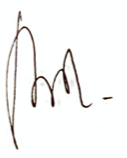 V Ljubljani, dne 22. Oktobra 2018